Ausschreibungstext LINAX PQ5000-MOBILE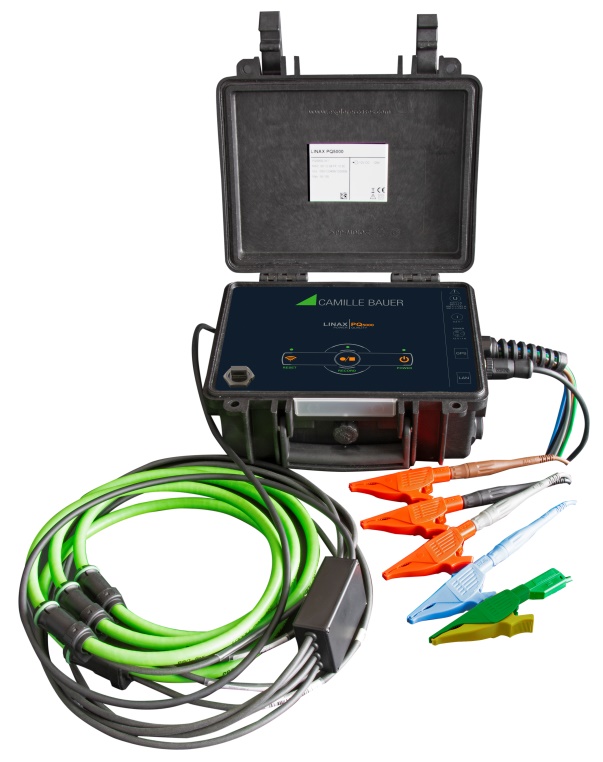 Transparente Überwachung von Netzqualität und Energieverbrauch
Der LINAX PQ5000-MOBILE kombiniert die Eigenschaften eines normativen PQ-Messgerätes mit Funktionen für die Energieverbrauchs- und Netzzustandsanalyse. Es sind verschiedene Versionen für die Strommessung mit Zangen oder Rogowski-Spulen verfügbar. Das moderne, mehrsprachige Design erlaubt das Gerät intuitiv über die Geräte-Website (LAN oder WLAN) zu bedienen oder zu parametrieren. Der integrierte Webserver ermöglicht die Fernabfrage, Anzeige und Analyse der Messdaten. Es ist keine zusätzliche Software erforderlich. NetzqualitätsanalyseDas Gerät ermöglicht eine permanente Bewertung  der Netzqualität gemäss IEC 61000-4-30 Ed.3 in Klasse A. Die erfassten PQ-Ereignisse (Spannungseinbruch, Spannungsüberhöhung, Spannungsunterbruch, RVC, Stromüberhöhung und Frequenzänderung, homopolare Spannung) dienen sowohl dem Nachweis, dass Störungen aufgetreten sind, als auch der Suche nach dem Störungs-Verursacher, um die Versorgungssicherheit zu erhöhen. Mit den statistischen Spannungs- und Stromgrössen kann die Einhaltung von Lieferverträgen oder interner Vorgaben überprüft werden. Die Bewertung nach EN 50160, IEC 61000-2-2/4/12, IEEE 519, GB/T oder selbstdefinierten Grenzen kann nach der Messung erfolgen, entsprechende Konformitätsberichte direkt via Geräte-Website erstellt werden (PQEasy-Report).Unabhängige Zertifizierung nach IEC 62586-2 durch Eidgenössisches Institut für Metrologie METASUnterstützung des standardisierten, herstellerunabhängigen PQDIF-Formats nach IEEE 1159.3 Einstellbare Ereignis-Aufzeichnungsdauer: Bis 6 Sekunden für Kurvenform und 3 Minuten für RMS-Werte Ereignisanzeige via Webseite mit Zeit-Zoom und WertablesungEnergiefluss-AnalyseLeistungsmittelwerte mit Trendanalyse zur Vermeidung von LastspitzenLastprofil-Speicherung mit Schwankungsbandbreite (Min/Max) pro IntervallWirkenergie, Blindenergie, Bezug und Abgabe, programmierbare Auflösung Weitere Mittelwerte und Zähler mit wählbarer BasisgrösseOptionenGPS-Zeitsynchronisation, Strommessung mit Stromzangen oder Rogowski-SpulenKommunikationEthernet (Modbus/TCP, http/https, NTP, SFTP, SYSLOG) WLAN Access PointAutomatisierter Daten-Export (CSV- und PQDIF-Dateien) auf SFTP-ServerSecurityFlexible Rollenbasierte ZugriffskontrolleVerschlüsselte Kommunikation via HTTPS Audit-Log registriert alle sicherheitsrelevanten Vorgänge, Unterstützung von SYSLOG für den Transfer an zentralen ÜberwachungsserverClient-Whitelist: IP-Adressliste zur Einschränkung der zugriffsberechtigten RechnerDigitale Firmware-Signatur: Manipulierte Firmware-Dateien können nicht ins Gerät eingespielt werdenWeitere Eigenschaften4 Strom- und 4 Spannungsmesskanäle Messkategorie 600V CAT III (Spannung), 300V CAT IV (Strom) Standard: USV (5x3 Minuten)16 GB Speicher, bis zu 3 Jahre DatenspeicherungAbtastrate: 18kHzÜberwachung und Alarmierung via Grenzwerte und ÜberwachungsfunktionenKonfigurations-Manager für bis zu 20 MessstellenAbmessungen 25 x 23 x 12cm, wasserdicht (IP64) wenn Gehäuse geschlossenHerstellerCamille Bauer Metrawatt AGAargauerstrasse 7CH-5610 Wohlenhttps://www.camillebauer.com/